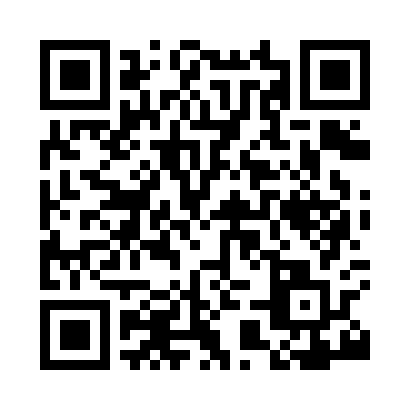 Prayer times for Bacton, Herefordshire, UKWed 1 May 2024 - Fri 31 May 2024High Latitude Method: Angle Based RulePrayer Calculation Method: Islamic Society of North AmericaAsar Calculation Method: HanafiPrayer times provided by https://www.salahtimes.comDateDayFajrSunriseDhuhrAsrMaghribIsha1Wed3:425:411:096:178:3710:372Thu3:395:391:096:188:3910:403Fri3:365:371:096:198:4110:424Sat3:335:361:086:208:4210:455Sun3:305:341:086:218:4410:486Mon3:275:321:086:228:4510:517Tue3:245:301:086:238:4710:548Wed3:215:281:086:248:4910:579Thu3:185:271:086:258:5010:5910Fri3:175:251:086:258:5211:0011Sat3:165:231:086:268:5411:0112Sun3:155:221:086:278:5511:0213Mon3:145:201:086:288:5711:0314Tue3:145:191:086:298:5811:0315Wed3:135:171:086:309:0011:0416Thu3:125:161:086:319:0111:0517Fri3:115:141:086:329:0311:0618Sat3:115:131:086:339:0411:0619Sun3:105:111:086:349:0611:0720Mon3:095:101:086:349:0711:0821Tue3:095:091:086:359:0911:0922Wed3:085:081:086:369:1011:0923Thu3:085:061:096:379:1111:1024Fri3:075:051:096:389:1311:1125Sat3:075:041:096:389:1411:1226Sun3:065:031:096:399:1511:1227Mon3:065:021:096:409:1711:1328Tue3:055:011:096:419:1811:1429Wed3:055:001:096:419:1911:1430Thu3:044:591:096:429:2011:1531Fri3:044:581:096:439:2111:16